INFORMATIVA PRIVACY (art. 13 – Reg. UE 2016/679 – General Data Protection Regulation – GDPR)Qualsiasi dato personale sarà trattato ai sensi delle vigenti normative in materia di privacy (Reg.UE 2016/679 e D.Lgs.196/2003, così come modificato ed integrato dal D.Lgs.101/2018) per finalità funzionali all’esecuzione del corso formativo/progetto e per servizi informativi Forpin. Per qualsiasi chiarimento in materia di privacy, per esercitare i diritti di cui agli artt. 15-21 del Reg.UE 2016/679 e per approfondimenti sulle politiche privacy di Forpin è possibile:consultare l’informativa completa sul nostro sito web al link http://www.forpin.it/privacy/  contattare il Titolare (Forpin Scarl) o il Data Protection Officer all’email privacy@forpin.itSi assume che tutti i dati personali contenuti nella scheda siano forniti previa idonea base giuridica che ne legittima il trattamento, nonchè adeguata informazione agli interessati.Data: 			Firma per l’azienda	________________________________________________________TITOLO CORSO:TITOLO CORSO:INVENTOR 3D LIVELLO BASEINVENTOR 3D LIVELLO BASEINVENTOR 3D LIVELLO BASEINVENTOR 3D LIVELLO BASEINVENTOR 3D LIVELLO BASEINVENTOR 3D LIVELLO BASEINVENTOR 3D LIVELLO BASEINVENTOR 3D LIVELLO BASEINVENTOR 3D LIVELLO BASEINVENTOR 3D LIVELLO BASEINVENTOR 3D LIVELLO BASECODICE CORSOCODICE CORSOCODICE CORSOCODICE CORSODATI PARTECIPANTEDATI PARTECIPANTEDATI PARTECIPANTEDATI PARTECIPANTEDATI PARTECIPANTEDATI PARTECIPANTEDATI PARTECIPANTEDATI PARTECIPANTEDATI PARTECIPANTEDATI PARTECIPANTEDATI PARTECIPANTEDATI PARTECIPANTEDATI PARTECIPANTEDATI PARTECIPANTEDATI PARTECIPANTEDATI PARTECIPANTEDATI PARTECIPANTEDATI PARTECIPANTECOGNOME NOMENOMELUOGO DI NASCITA LUOGO DI NASCITA LUOGO DI NASCITA DATADATACODICE FISCALECODICE FISCALECODICE FISCALEINDIRIZZO RESIDENZAINDIRIZZO RESIDENZAINDIRIZZO RESIDENZACOMUNEPROVPROVCAPE-MAIL (Indispensabile per invio materiale inerente al corso)E-MAIL (Indispensabile per invio materiale inerente al corso)E-MAIL (Indispensabile per invio materiale inerente al corso)TEL/CELLTEL/CELLAREA AZIENDALE DI APPARTENENZAAmministrazione/ContabilitàAmministrazione e FinanzaControllo di GestioneRisorse Umane e PersonaleLogistica/Magazzino/SpedizioniImport/ExportCommerciale/VenditeMarketingAcquistiProduzioneUfficio Tecnico/ProgettazioneICT Qualità/AmbienteSicurezza/RSPPAltro: (specificare) _____________________AREA AZIENDALE DI APPARTENENZAAmministrazione/ContabilitàAmministrazione e FinanzaControllo di GestioneRisorse Umane e PersonaleLogistica/Magazzino/SpedizioniImport/ExportCommerciale/VenditeMarketingAcquistiProduzioneUfficio Tecnico/ProgettazioneICT Qualità/AmbienteSicurezza/RSPPAltro: (specificare) _____________________AREA AZIENDALE DI APPARTENENZAAmministrazione/ContabilitàAmministrazione e FinanzaControllo di GestioneRisorse Umane e PersonaleLogistica/Magazzino/SpedizioniImport/ExportCommerciale/VenditeMarketingAcquistiProduzioneUfficio Tecnico/ProgettazioneICT Qualità/AmbienteSicurezza/RSPPAltro: (specificare) _____________________AREA AZIENDALE DI APPARTENENZAAmministrazione/ContabilitàAmministrazione e FinanzaControllo di GestioneRisorse Umane e PersonaleLogistica/Magazzino/SpedizioniImport/ExportCommerciale/VenditeMarketingAcquistiProduzioneUfficio Tecnico/ProgettazioneICT Qualità/AmbienteSicurezza/RSPPAltro: (specificare) _____________________AREA AZIENDALE DI APPARTENENZAAmministrazione/ContabilitàAmministrazione e FinanzaControllo di GestioneRisorse Umane e PersonaleLogistica/Magazzino/SpedizioniImport/ExportCommerciale/VenditeMarketingAcquistiProduzioneUfficio Tecnico/ProgettazioneICT Qualità/AmbienteSicurezza/RSPPAltro: (specificare) _____________________AREA AZIENDALE DI APPARTENENZAAmministrazione/ContabilitàAmministrazione e FinanzaControllo di GestioneRisorse Umane e PersonaleLogistica/Magazzino/SpedizioniImport/ExportCommerciale/VenditeMarketingAcquistiProduzioneUfficio Tecnico/ProgettazioneICT Qualità/AmbienteSicurezza/RSPPAltro: (specificare) _____________________AREA AZIENDALE DI APPARTENENZAAmministrazione/ContabilitàAmministrazione e FinanzaControllo di GestioneRisorse Umane e PersonaleLogistica/Magazzino/SpedizioniImport/ExportCommerciale/VenditeMarketingAcquistiProduzioneUfficio Tecnico/ProgettazioneICT Qualità/AmbienteSicurezza/RSPPAltro: (specificare) _____________________RUOLO PROFESSIONALE Titolare/socioLegale rappresentanteDirettore / Responsabile sedeResponsabileImpiegatoTecnicoOperaioAgenteAltro: (specificare) _____________________________RUOLO PROFESSIONALE Titolare/socioLegale rappresentanteDirettore / Responsabile sedeResponsabileImpiegatoTecnicoOperaioAgenteAltro: (specificare) _____________________________RUOLO PROFESSIONALE Titolare/socioLegale rappresentanteDirettore / Responsabile sedeResponsabileImpiegatoTecnicoOperaioAgenteAltro: (specificare) _____________________________RUOLO PROFESSIONALE Titolare/socioLegale rappresentanteDirettore / Responsabile sedeResponsabileImpiegatoTecnicoOperaioAgenteAltro: (specificare) _____________________________RUOLO PROFESSIONALE Titolare/socioLegale rappresentanteDirettore / Responsabile sedeResponsabileImpiegatoTecnicoOperaioAgenteAltro: (specificare) _____________________________RUOLO PROFESSIONALE Titolare/socioLegale rappresentanteDirettore / Responsabile sedeResponsabileImpiegatoTecnicoOperaioAgenteAltro: (specificare) _____________________________RUOLO PROFESSIONALE Titolare/socioLegale rappresentanteDirettore / Responsabile sedeResponsabileImpiegatoTecnicoOperaioAgenteAltro: (specificare) _____________________________RUOLO PROFESSIONALE Titolare/socioLegale rappresentanteDirettore / Responsabile sedeResponsabileImpiegatoTecnicoOperaioAgenteAltro: (specificare) _____________________________RUOLO PROFESSIONALE Titolare/socioLegale rappresentanteDirettore / Responsabile sedeResponsabileImpiegatoTecnicoOperaioAgenteAltro: (specificare) _____________________________RUOLO PROFESSIONALE Titolare/socioLegale rappresentanteDirettore / Responsabile sedeResponsabileImpiegatoTecnicoOperaioAgenteAltro: (specificare) _____________________________RUOLO PROFESSIONALE Titolare/socioLegale rappresentanteDirettore / Responsabile sedeResponsabileImpiegatoTecnicoOperaioAgenteAltro: (specificare) _____________________________Vi saremo grati se vorrete indicarci come siete venuti a conoscenza del corso:NEWSLETTER FORPINCONTATTO DIRETTO PERSONALE FORPINCATALOGHIVi saremo grati se vorrete indicarci come siete venuti a conoscenza del corso:NEWSLETTER FORPINCONTATTO DIRETTO PERSONALE FORPINCATALOGHIVi saremo grati se vorrete indicarci come siete venuti a conoscenza del corso:NEWSLETTER FORPINCONTATTO DIRETTO PERSONALE FORPINCATALOGHIVi saremo grati se vorrete indicarci come siete venuti a conoscenza del corso:NEWSLETTER FORPINCONTATTO DIRETTO PERSONALE FORPINCATALOGHIVi saremo grati se vorrete indicarci come siete venuti a conoscenza del corso:NEWSLETTER FORPINCONTATTO DIRETTO PERSONALE FORPINCATALOGHIVi saremo grati se vorrete indicarci come siete venuti a conoscenza del corso:NEWSLETTER FORPINCONTATTO DIRETTO PERSONALE FORPINCATALOGHIVi saremo grati se vorrete indicarci come siete venuti a conoscenza del corso:NEWSLETTER FORPINCONTATTO DIRETTO PERSONALE FORPINCATALOGHISITO FORPINSOCIAL MEDIAALTRO: __________________SITO FORPINSOCIAL MEDIAALTRO: __________________SITO FORPINSOCIAL MEDIAALTRO: __________________SITO FORPINSOCIAL MEDIAALTRO: __________________SITO FORPINSOCIAL MEDIAALTRO: __________________SITO FORPINSOCIAL MEDIAALTRO: __________________SITO FORPINSOCIAL MEDIAALTRO: __________________SITO FORPINSOCIAL MEDIAALTRO: __________________SITO FORPINSOCIAL MEDIAALTRO: __________________SITO FORPINSOCIAL MEDIAALTRO: __________________SITO FORPINSOCIAL MEDIAALTRO: __________________DATI AZIENDA PER L’ISCRIZIONE DATI AZIENDA PER L’ISCRIZIONE DATI AZIENDA PER L’ISCRIZIONE DATI AZIENDA PER L’ISCRIZIONE DATI AZIENDA PER L’ISCRIZIONE DATI AZIENDA PER L’ISCRIZIONE DATI AZIENDA PER L’ISCRIZIONE DATI AZIENDA PER L’ISCRIZIONE DATI AZIENDA PER L’ISCRIZIONE DATI AZIENDA PER L’ISCRIZIONE DATI AZIENDA PER L’ISCRIZIONE DATI AZIENDA PER L’ISCRIZIONE DATI AZIENDA PER L’ISCRIZIONE DATI AZIENDA PER L’ISCRIZIONE DATI AZIENDA PER L’ISCRIZIONE DATI AZIENDA PER L’ISCRIZIONE DATI AZIENDA PER L’ISCRIZIONE DATI AZIENDA PER L’ISCRIZIONE RAGIONE SOCIALE INDIRIZZO CAPCOMUNECOMUNECOMUNEPROVPROVPROVTELEFONOFAXE-MAIL REF. AMM.VOE-MAIL REF. AMM.VOE-MAIL REF. AMM.VOE-MAIL REF. AMM.VOPARTITA IVACODICE FISCALECODICE FISCALECODICE FISCALECODICE FISCALECODICE ATECONR DIPENDENTINR DIPENDENTINR DIPENDENTINR DIPENDENTIREFERENTE FORMAZIONEE-MAIL REF. FORMAZIONE(per invio attestato/i di frequenza) E-MAIL REF. FORMAZIONE(per invio attestato/i di frequenza) E-MAIL REF. FORMAZIONE(per invio attestato/i di frequenza) E-MAIL REF. FORMAZIONE(per invio attestato/i di frequenza) AZIENDA ISCRITTA:x CONFINDUSTRIA        x CONFINDUSTRIA        LAALAANON ISCRITTANON ISCRITTANON ISCRITTANON ISCRITTANON ISCRITTANON ISCRITTASoggetto SPLIT PAYMENT                 SI □         NO □Soggetto SPLIT PAYMENT                 SI □         NO □Soggetto SPLIT PAYMENT                 SI □         NO □Soggetto SPLIT PAYMENT                 SI □         NO □Soggetto SPLIT PAYMENT                 SI □         NO □Soggetto SPLIT PAYMENT                 SI □         NO □Soggetto SPLIT PAYMENT                 SI □         NO □CODICE UNIVOCO SDI PER FATT.ELETTRONICA:CODICE UNIVOCO SDI PER FATT.ELETTRONICA:CODICE UNIVOCO SDI PER FATT.ELETTRONICA:PEC PER FATT.ELETTRONICAPEC PER FATT.ELETTRONICAPEC PER FATT.ELETTRONICAPEC PER FATT.ELETTRONICANB: Si prega di indicare eventuali altre particolari specifiche da riportare sulle fattureNB: Si prega di indicare eventuali altre particolari specifiche da riportare sulle fattureNB: Si prega di indicare eventuali altre particolari specifiche da riportare sulle fattureSolo per la PA: indicare il codice CIGSolo per la PA: indicare il codice CIGSolo per la PA: indicare il codice CIGCONDIZIONI ECONOMICHEMODALITA’ DI PAGAMENTOLa quota di partecipazione dovrà essere versata SOLO AL RICEVIMENTO DELLA FATTURA (non saranno accettati pagamenti anticipati, visto il nuovo adempimento connesso alla fatturazione elettronica in vigore dal 01/01/2019).  Barrare una delle seguenti opzioni: RI.BA. 30GG DF FM: indicare coordinate bancarie d’appoggio IBAN_____________________________________________________Bonifico bancario 30GG DF FM a Forpin utilizzando le coordinate bancarie indicate sulla fattura elettronica che vi sarà inviata A FINE MESE di svolgimento del corso.CLAUSOLE CONTRATTUALIMODULO DI ISCRIZIONE: per formalizzare l’iscrizione è necessario, entro 10 giorni prima della data di avvio del corso, compilare e spedire l’apposito modulo di iscrizione e tramite fax oppure e-mail. La scheda di iscrizione trasmessa ha valore di impegno alla partecipazione al corso, a fronte della quale verrà emessa regolare fattura.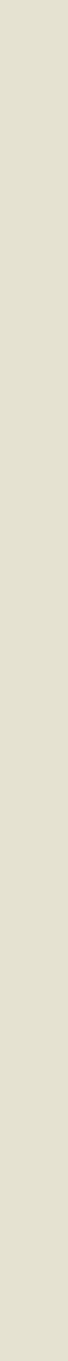 CONFERMA DEL CORSO: ci impegniamo a confermare, almeno 5 giorni prima dell’inizio del corso, l’avvio e a comunicare tutti i dettagli necessari per la partecipazione. In caso di annullamento del corso o di slittamento della data di avvio, ci impegniamo a comunicare tempestivamente le variazioni.ANNULLAMENTO DELL’ISCRIZIONE: in caso di rinuncia o di impossibilità a partecipare, l’Azienda/il partecipante si impegna ad informarci a mezzo fax o e-mail entro i 5 giorni antecedenti la data di inizio del corso. Se tali termini non verranno rispettati:Fino a 3 giorni prima dell’inizio del corso sarà fatturato il 50% della quota d’iscrizione al corso Fino a 2 giorni prima dell’inizio del corso sarà fatturato l’intero ammontare della quota SOSTITUZIONE DEL PARTECIPANTE: in qualsiasi momento è possibile sostituire il nominativo del partecipante, dandone informazione scritta tramite fax o e-mail, con i dati relativi al nuovo partecipante.MODALITÀ DI PAGAMENTO: vedi riquadro precedente e comunque A RICEVIMENTO FATTURA.MODALITÀ DI FATTURAZIONE: la fattura sarà emessa a fine mese corso.Data Timbro e firma per l’azienda